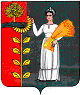 ПОСТАНОВЛЕНИЕАдминистрации сельского поселения Пушкинский сельсоветДобринского муниципального района Липецкой областиРоссийской Федерации17.02.2021                                     с. Пушкино                                        № 24О предоставлении сведений о финансовых активах, цифровых правах, утилитарных цифровых правах и цифровой валюте гражданами, претендующими на должности муниципальных служащих администрации сельского поселения Пушкинский сельсоветВ связи с принятием Федерального закона от 31.07.2020 №259-ФЗ «О цифровых финансовых активах, цифровой валюте и о внесении изменений в отдельные законодательные акты Российской Федерации» в соответствии с Указом Президента РФ от 10.12.2020 № 778 «О мерах по реализации отдельных положений Федерального закона «О цифровых финансовых активах, цифровой валюте и о внесении изменений в отдельные законодательные акты Российской Федерации»» администрация сельского поселения Пушкинский сельсоветПОСТАНОВЛЯЕТ:Установить, что с 1 января по 30 июня 2021 года включительно граждане, претендующие на замещение должностей муниципальной службы администрации сельского поселения Пушкинский сельсовет вместе со сведениями, представляемыми по форме справки, утвержденной Указом Президента РФ от 23.06. 2014  №460 "Об утверждении формы справки о доходах, расходах, об имуществе и обязательствах имущественного характера и внесении изменений в некоторые акты Президента Российской Федерации", представляют уведомление о принадлежащих им, их супругам и несовершеннолетним детям цифровых финансовых активах, цифровых правах, включающих одновременно цифровые финансовые активы и иные цифровые права, утилитарных цифровых правах и цифровой валюте (при их наличии) по форме согласно приложению №1 к Указу Президента РФ от 10.12.2020 №778 «О мерах по реализации отдельных положений Федерального закона «О цифровых финансовых активах, цифровой валюте и о внесении изменений в отдельные законодательные акты Российской Федерации».Уведомление, предусмотренное пунктом 1 настоящего постановления, представляется по состоянию на первое число месяца, предшествующего месяцу подачи документов для замещения соответствующей должности.Настоящее постановление вступает в силу с момента подписания и подлежит опубликованию на официальном сайте администрации сельского поселения Пушкинский сельсовет.  Контроль за выполнением настоящего постановления оставляю за собой.Глава администрации сельского поселения Пушкинский сельсовет                                                                         Н.Г.Демихова